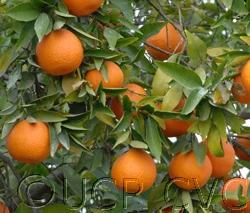 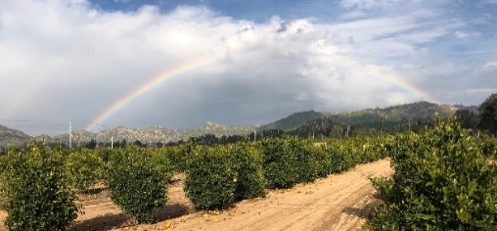 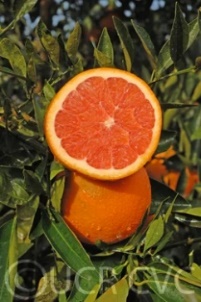 UC Riverside Citrus Field Day for growers and industry membersThursday, March 7, 2024Outdoor field meeting7:15 a.m. to 2:00 p.m. (lunch included)1060 Martin Luther King Blvd., Riverside, CA7:15	Registration and Parking 7:45	Welcome, Tracy Kahn and Peggy Mauk, Dept Botany and Plant Sciences, UC Riverside    8:00	Updates on changes in pesticide regulations, update on Oriental Fruit fly quarantine, ACP/HLB Regulations – Delia Cioc, Ag Commissioner and Erik Downs, Deputy Ag Commissioner, Riverside County	Current invasive fruit fly quarantines in California – Nawal Sharma (CDFA) and Francisco Quintana (USDA)	Understanding Oriental Fruit Fly biology, Asian Citrus Psyllid control programs – Dr. Bodil Cass, UC Riverside	Phytosanitary treatment development for invasive species – Dr. Spencer Walse, USDA	Updates on Citrus Yellow Vein Clearing Virus in California and its proposed quarantine regulations – Anmol Joshi, Citrus Pest and Disease Prevention Division CDFA	Citrus Yellow Vein Associated Virus VS Citrus Yellow Vein Clearing Virus: FRIEND VS FOE –  Dr. Georgios Vidalakis, UC Riverside	BREAK	Controlling Asian Citrus Psyllids using systemic insecticides – Dr. Frank Byrne, UC Riverside 	Anthracnose of citrus Understanding the pathogen and its control – Dr. Peggy Mauk, UC Riverside	Spatial culturomics of the citrus microbiome to derive bioinoculants from functional microbiome studies – Dr. Caroline Roper & Christopher Drozd	Demonstration of autonomous systems for agriculture – Dr. Konstantinos Karydis, UC Riverside	Long-term solutions for citrus huanglongbing – Dr. Chandrika Ramadugu, UC Riverside	UCR Citrus Breeding and Evaluation Program Fruit Display – Toni Siebert Wooldridge, UC Riverside	Vendor demonstrations of autonomous systems	LUNCHContinuing education PENDINGLink to program: https://capca.com/calendar/capca-socal-ucr-2024-citrus-day/ Direct link to registration: https://events.capca.com/event/21/register UCR researchers appreciate the ongoing support of the Citrus Research Board